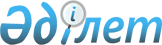 О программе залужения малопродуктивных земель сельских населенных пунктов и рекультивации нарушенных земель области на 2005-2007 годы.
					
			Утративший силу
			
			
		
					Решение Павлодарского областного Маслихата от 24 декабря 2004 года N 77/9. Зарегистрировано Департаментом юстиции Павлодарской области 19 января 2005 года за N 2878. Утратило силу - решением маслихата Павлодарской области от 18 декабря 2008 года N 156/11.



     


Сноска. Утратило силу - решением маслихата Павлодарской области от 18 декабря 2008 года N 156/11.



      В соответствии с подпунктом 1) пункта 1 статьи 6 
 Закона 
 Республики Казахстан "О местном государственном управлении в Республике Казахстан", областной Маслихат РЕШИЛ:



     1. Утвердить прилагаемую областную "Программу залужения  малопродуктивных земель сельских населенных пунктов и рекультивации  нарушенных земель области на 2005-2007 годы"( далее Программа ).



     2. Департаменту финансов области ежегодно обеспечивать своевременное финансирование Программы.



     3. Департаменту землепользования области ежегодно к 20 января представлять в постоянную комиссию областного Маслихата по экономике и бюджету информацию о ходе реализации Программы.



     4. Контроль за реализацией Программы возложить на постоянную комиссию областного Маслихата по экономике и бюджету.


     Председатель сессии А. Гуськов



     Секретарь областного Маслихата Р. Гафуров





Приложение                 



к решению Павлодарского областного     



маслихата от 24 декабря 2004 года     



N 77/9 "О программе залужения        



малопродуктивных земель сельских      



населенных пунктов и рекультивации     



нарушенных земель области на 2005-2007 годы"




Программа




залужения малопродуктивных земель




сельских населенных пунктов и рекультивации




нарушенных земель области на 2005-2007 годы






1. Паспорт





2. Введение



     Земля является одним из основных богатств Республики Казахстан, главным источником жизнедеятельности и благосостояния народа. В соответствии с Земельным 
 кодексом 
 Республики Казахстан при проведении хозяйственной деятельности на земле необходимо предусматривать природоохранные технологии производства, нельзя допускать причинения вреда окружающей среде и ухудшения экологической обстановки. Понятие охраны земель включает в себя восстановление и повышение плодородия почв, защиту от ветровой и водной эрозии, предотвращение засоления, загрязнения, заражения сельскохозяйственных земель вредителями и болезнями, зарастания сорняками, осуществление рекультивации нарушенных земель и своевременное вовлечение их в хозяйственный оборот.



     В годы реформирования сельского хозяйства, в связи с сокращением масштабов производства значительная часть сельского населения была исключена из его сферы. В этих условиях важнейшим и практически единственным источником жизнеобеспечения стало животноводство, которое полностью зависит от обеспеченности личных подсобных хозяйств сенокосными и пастбищными угодьями.



     В соответствии со статистическими данными, на личные подсобные хозяйства населения области в настоящее время приходится 83,3% областного производства молока и 74,4% - мяса. Однако эти резервы далеко не исчерпаны. Основным лимитирующим фактором является недостаток пастбищных кормов из-за крайне низкой продуктивности кормовых угодий вокруг поселков и сел, особенно крупных. Повысить кормоемкость угодий, расположенных вблизи сел, можно только на основе освоения проектов их организационно-хозяйственного устройства (разработка таких проектов в настоящее время ведется) и залужения части малопродуктивных бросовых земель.



     Кроме того, в результате хозяйственной деятельности в области образовалось большое количество (свыше 14 тыс.га) нарушенных земель, значительная часть которых в настоящее время является бесхозной. Эти земли необходимо рекультивировать и ввести в хозяйственный оборот.





 



3. Анализ современного состояния проблемы



     Анализ состояния проблемы показывает различную степень напряженности в обеспеченности пастбищными кормами по зонам области: от удовлетворительной - в районах с традиционным животноводством и малой степенью распаханности земель (Майский, Баянаульский, Лебяжинский районы, города Аксу, Экибастуз), до высокой - в районах с возделыванием зерновых культур и большой степенью распаханности земель (Иртышский, Железинский, Качирский, Павлодарский, Успенский районы, северная часть Щербактинского района). Кроме того, прибрежные сельские округа, имеющие возможность заготовить на зимний период достаточное количество кормов на пойменных сенокосах и тем самым развивать поголовье скота, как правило, в меньшей степени обеспечены пастбищными угодьями и имеют высокую нагрузку скота на каждый гектар пастбищ. Более высокая нагрузка скота на пастбища характерна для крупных населенных пунктов по сравнению с мелкими.



     Общая тенденция заключается в ежегодном увеличении нагрузки на пастбища. Если до реформирования сельскохозяйственного производства основное поголовье скота находилось в совхозах и колхозах, которые выводили скот на отдаленные сезонные пастбища и только поголовье частного сектора выпасалось на землях сельского Совета (ныне округа), то в настоящее время положение резко изменилось. Возросшее поголовье скота, находящееся, в основном, в частном секторе, выпасается на землях сельского округа. К тому же это поголовье постоянно увеличивается.



     На основании обследований состояния травостоя в сельских округах и сельских населенных пунктах установлено, что из 1 млн. 210,7 тыс. га пастбищ, находящихся в ведении акимов сельских округов, в удовлетворительном состоянии находится 1 млн. 078,5 тыс. га, в неудовлетворительном (выбиты) - 121 тыс. га и деградированы 11,2 тыс. га (приложение 1).



     Наряду с этим, в Павлодарской области (по состоянию на 1 января 2004 года) имеется 1233 тыс. га пашни, выведенной из сельскохозяйственного оборота. Эти земли переведены в категорию земель запаса. В большинстве случаев это малопродуктивные земли, с низким содержанием гумуса, солонцеватые и эродированные, рациональное использование которых возможно только на основе залужения посредством посева на них житняка, костра, волоснеца, а также многолетних бобовых трав (при наличии семян). Значительные площади таких земель расположены как в границах населенных пунктов, так и за их пределами.



     В соответствии с материалами обследования и по согласованию с исполнительными органами, заинтересованными службами городов и районов определен перечень сельских округов и населенных пунктов области, а также площади залужаемых земель на 2005-2007 годы и источники финансирования (приложение 2).



     При выборе объектов залужения учитывалось наличие пастбищных угодий и их состояние, степень выбитости (деградированности) пастбищ, численность поголовья скота и нагрузка на 1 га пастбищ, наличие или отсутствие пойменных и других естественных сенокосов, удаленность существующих пастбищ от населенных пунктов.



     По состоянию на 1 января 2004 года в области имеется 14384 га нарушенных земель, в составе которых значительные площади занимают объекты недропользования (угольные разрезы, карьеры по добыче общераспространенных полезных ископаемых), отвалы горных пород, золошламонакопители, а также свалки твердых бытовых и промышленных отходов, ветхие и разрушенные строения. Из них отработанных, требующих проведения рекультивации - 4923 га.



     Нарушенные земли в основном находятся в сельских зонах городов Экибастуза - 9529 га, Павлодара - 1966 га, Аксу - 765 га, в Баянаульском районе - 826 га, Успенском - 352 га, в остальных районах площади нарушенных земель колеблются от 65 до 200 га.



     В составе общего количества нарушенных земель имеются земли, принадлежащие на правах землепользования различным хозяйствующим субъектам, которые обязаны осуществить их рекультивацию за счет собственных средств, а также бесхозные нарушенные земли (образовавшиеся в результате хозяйственной деятельности ликвидированных предприятий), которые необходимо рекультивировать за счет средств областного бюджета.



     В соответствии с материалами, предоставленными городскими и районными землеустроительными службами по согласованию с акимами городов и районов, определены объекты рекультивации (в разрезе городов и районов), их площади и источники финансирования работ.



      Сильные стороны

: наличие в области многолетнего опыта залужения бросовых и рекультивации нарушенных земель на значительных площадях, научного, кадрового и производственного потенциала для осуществления масштабных работ; актуальность решения проблемы залужения бросовых и рекультивации нарушенных земель, решение ряда важных хозяйственных, социальных и экологических задач, отсутствие действенной альтернативы решения проблемы вовлечения земель в хозяйственный оборот, получения от них отдачи сельскохозяйственной продукцией, оздоровление экологической ситуации.



     Слабые стороны

: высокая стоимость горюче-смазочных материалов для выполнения работ, дефицит и недостаточный ассортимент семян трав, сильная степень засоренности залежных (бросовых) земель, высокая трудоемкость работ по рекультивации



     Угрозы

: жесткие климатические условия и дефицит осадков в первой половине лета может привести к несвоевременности или неполному получению всходов, в отдельных случаях - гибели посевов от засухи при залужении земель. По проблеме рекультивации угрозы отсутствуют.





 



4. Цель и задачи Программы



       Целью программы является залужение малопродуктивных, выведенных из сельскохозяйственного оборота и находящихся в залежном состоянии земель, расположенных вблизи населенных пунктов области, испытывающих недостаток в кормах для личных подсобных хозяйств населения, а также рекультивация земель, нарушенных в результате хозяйственной деятельности.



     Задачи программы: вовлечение залежных земель в сенокосно-пастбищный оборот, повышение их плодородия и кормовой продуктивности, укрепление кормовой базы животноводства населения, улучшение экологической обстановки.





 



5. Основные направления и механизм






реализации Программы



     Для осуществления задач по залужению земель предусматривается:



     анализ современного состояния пастбищных угодий земель сельских населенных пунктов;



     определение фактических нагрузок на пастбищные угодья и обеспеченности пастбищными кормами в разрезе сельских населенных пунктов и округов;



     осуществление выбора земельных участков для залужения;



     обеспечение разработки рабочих проектов залужения;



     подбор на конкурсной основе исполнителей работ по залужению;



     выполнение работ по залужению малопродуктивных угодий в соответствии с рабочими проектами;



     осуществление авторского надзора за проведением работ;



     передача залуженных земель в распоряжение исполнительных органов (по актам).



     Выполнение работ по залужению предусматривается как за счет областного бюджета, так и за счет иных финансовых источников, не запрещенных законодательством Республики Казахстан. В целях повышения заинтересованности хозяйствующих субъектов в финансировании и проведении работ по залужению предлагается заключение между акимами поселков, сельских округов и хозяйствующими субъектами договоров, в соответствии с которыми хозяйствующие субъекты первые 3 года используют земельные участки в целях сенокошения для собственных нужд, а затем передают эти участки акимам сельских округов для организации выпаса скота населения. Для выполнения работ по залужению земель за счет бюджетных средств будут привлекаться на конкурсной основе подрядные организации.



     Исходные данные:



     имеющиеся планово - обследовательские материалы;



     акты выбора земельных участков;



     анализ состояния почв и растительности с почвенно - агрохимическим и геоботаническим картированием, рекомендации по их улучшению;



     расчеты потребности в технике, семенах, горюче - смазочных материалах;



     расчет стоимости залужения 1 га.



     Для осуществления задач по рекультивации нарушенных земель предусматривается:



     проведение дополнительной инвентаризации нарушенных земель;



     анализ состояния нарушенных земель;



     осуществление выбора нарушенных земельных участков, подлежащих рекультивации в первую очередь;



     обеспечение разработки рабочих проектов рекультивации, прохождение экологической экспертизы;



     подбор на конкурсной основе исполнителей работ по рекультивации нарушенных земель (по бюджетным источникам финансирования);



     выполнение работ по рекультивации нарушенных земель в соответствии с рабочими проектами;



     осуществление авторского надзора за проведением работ;



     передача рекультивированных земельных участков в распоряжение исполнительных органов (по актам).



     Выполнение работ по рекультивации предусматривается как за счет крупных промышленных предприятий, недропользователей, агроформирований, так и за счет областного бюджета. Для выполнения работ по рекультивации нарушенных земель за счет бюджетных средств будут привлекаться на конкурсной основе подрядные организации.



     Исходные данные:



     результаты инвентаризации нарушенных земель;



     имеющиеся планово - обследовательские материалы;



     анализ состояния каждого нарушенного земельного участка;



     расчеты потребности в технике, горюче-смазочных материалах;



     расчет стоимости рекультивации 1 га.



     Рабочими проектами должно быть предусмотрено залужение бывших пахотных земель, наиболее близко расположенных к населенным пунктам. Разработка проектов должна соответствовать всем необходимым агротехническим требованиям.



     Базовым вариантом рабочего проекта должен быть весенний срок посева трав с предварительной очисткой полей от остатков сорной растительности, промежуточной и предпосевной подготовкой почвы, предпосевным и послепосевным прикатыванием, с последующим двукратным подкашиванием сорной растительности с целью осветления всходов трав и предотвращения обсеменения сорняков.



     Вместе с тем, рабочим проектом должно быть предусмотрено, что в соответствии со складывающимися погодными условиями года сроки сева трав могут быть заменены (по согласованию с разработчиками проектов) на летний (июльский) или позднелетний (августовский). При этом (для обеспечения соответствующей очистки полей от сорной растительности) одно или оба послевсходовых подкашивания сорной растительности должны быть заменены на одну или две промежуточные плоскорезные обработки почвы до посева трав по типу полупара (в пределах сметной стоимости).



     Базовым вариантом проекта предусматривается посев житняка как наиболее распространенной кормовой культуры. Вместе с тем, (по согласованию с разработчиками проекта и в пределах сметной стоимости) могут быть использованы и другие распространенные культуры: костер, пырей бескорневищный, люцерна, травосмеси этих культур с житняком (в зависимости от почвенно-климатических погодных условий, наличия семян). При этом возможен как беспокровный, так и покровный посев трав.



     В случае отклонения сроков сева трав от базового (весеннего) варианта изменяется соответственно и график промежуточного финансирования при получении всходов.



     Основным критерием полного завершения работ по залужению должен быть факт ухода трав в зиму в фазе полного кущения, что является гарантией их успешной перезимовки и сохранности. Основным критерием полного завершения работ по рекультивации нарушенных земель должен быть факт очистки территории, выполаживания склонов, нанесение плодородного слоя либо землевание, посев трав, отсутствие пыления золо-, шламоотвалов, отсутствие горения горных пород отвалов.



     Фактом полного завершения всех работ считать передачу залуженных и рекультивированных земель по акту акиму города, поселка, села, сельского округа.





 



6. Необходимые ресурсы и источники






финансирования Программы



     В соответствии с усредненным расчетом, выполненным дочерним государственным предприятием "ПавлодарНПЦзем", стоимость работ по залужению 1 га залежных земель в 2005 году расчетно составляет 9,52 тыс. тенге. С учетом 6 - процентного уровня ежегодной инфляции затраты на залужение 1 га будут ориентировочно составлять: в 2006 году - 10,09 тыс. тенге, в 2007 году - 10,69 тыс. тенге. Расчеты усредненные и будут колебаться в зависимости от зоны, типа почв, их уплотненности, наличия солонцеватости, типа и степени засоренности (приложения 3,4).



     Всего Программой предусматривается осуществить залужение на площади 21484 га, в том числе силами хозяйствующих субъектов (по согласованию) - 8030 га, за счет областного бюджета - 13454 га (приложение 5).



     Для залужения земель предусматриваются следующие источники финансирования: областной бюджет - 135800 тыс. тенге, иные финансовые источники, не запрещенные законодательством Республики Казахстан - 80509 тыс. тенге (приложения 6,7).



     Юридическая основа для финансирования работ по залужению земель из бюджета имеется, поскольку в соответствии с Земельным кодексом земли населенных пунктов - государственные.



     Для приобретения горюче-смазочных материалов и семян осуществляется авансирование победителей конкурса (по каждому объекту залужения) в размере 30% от полной заявленной конкурсантом стоимости работ. По мере выполнения отдельных этапов работ, включая посев трав (по факту полных всходов), на основании соответствующих актов будет осуществляться промежуточное финансирование в размере 30% от полной заявленной стоимости работ. Окончательная оплата (оставшиеся 40%) производится после выполнения всего объема работ и передачи залуженных земель в распоряжение исполнительных органов (по акту).



     Программой предусматривается осуществление рекультивации нарушенных земель на площади 4197 га, в том числе за счет собственных средств землепользователей (по согласованию) - 2378 га, за счет областного бюджета - 1819 га (2005 год - 1309 га, 2006 год - 1396 га, 2007 год - 1492 га, приложение 8).



     Ориентировочная стоимость рекультивации 1 га нарушенных земель в сельских районах и сельских зонах городов составляет 30 тыс. тенге, в промышленных зонах городов - 65 тыс. тенге, (это связано со сложностью и трудоемкостью работ на промышленных площадях и необходимостью пылеподавления).



     Для проведения работ по рекультивации предусматриваются следующие источники финансирования: областной бюджет - 63,3 млн. тенге, иные финансовые источники, не запрещенные законодательством Республики Казахстан - 150,1 млн. тенге. Всего на освоение Программы потребуется 213,4 млн. тенге (приложения 9, 10).



     Для приобретения горюче-смазочных материалов и организации работ необходимо авансирование победителей конкурса (по каждому объекту рекультивации) в размере 30% от заявленной конкурсантом полной стоимости работ. На основании соответствующих актов, по мере выполнения отдельных этапов работ по технической и биологической рекультивации должно осуществляться промежуточное финансирование в размере 30% от заявленной конкурсантом полной стоимости работ. Окончательная оплата (оставшиеся 40%) должна производиться после выполнения всего объема работ и передачи рекультивированных земель по акту местным исполнительным органам.





 



7. Ожидаемые результаты от реализации Программы



     В результате реализации Программы будет вовлечено в хозяйственный оборот 25,7 тыс. га земель (в том числе дополнительные сельскохозяйственные угодья на площади 21,5 тыс. га, за счет рекультивации нарушенных земель - 4,2 тыс. га). Ожидаемая урожайность сена в результате проведения работ по залужению на второй - четвертый годы жизни трав составит в зависимости от природной зоны 5-10 ц/га. В последующие годы (5 и более) эти земли будут использоваться как пастбищные угодья для животноводства населения. Залужение земель приведет к их окультуриванию, снижению роста засоренности и зараженности вредителями (в первую очередь, саранчовыми), опасности ветровой и водной эрозии, что благоприятно отразится на экологической обстановке в области. Вводимые дополнительно вблизи населенных пунктов сенокосы и пастбища будут способствовать укреплению кормовой базы животноводства подсобных хозяйств населения, увеличению поголовья скота, расширению производства продукции животноводства, увеличению доходов населения.



     Рекультивация нарушенных земель приведет к их окультуриванию, улучшению состояния благоустройства населенных пунктов, благоприятно отразится на экологической и санитарной обстановке в области.



     В целом, реализация данной Программы, а также программы развития сельских территорий области на 2004-2006 годы будет реально способствовать решению ряда целевых задач экономического, экологического и социального характера.





 



8. План мероприятий по реализации программы






залужения малопродуктивных земель






сельских населенных пунктов и рекультивации нарушенных






земель области на 2005-2007 годы






Приложение 1 к Программе


Наличие пастбищ в категории земель населенных пунктов, их




состояние и




обеспеченность в расчете на 1 условную голову скота


    Приложение 2 к Программе


Перечень




сельских округов и населенных пунктов области с указанием 




площадей залужаемых земель и источников финансирования


  Приложение 3 к Программе


Усредненная смета расходов на 2005 год для проведения




технологических операций по залужению малопродуктивных




земель (в расчете на 1 га) 


     Примечание: На 2006 и 2007 годы предусмотрены коэффициенты ежегодной инфляции в размере 6% 





 

Приложение 4 к Программе


Расчет стоимости проектно-изыскательских работ




по залужению малопродуктивных земель в 2005 году




(в расчете на 1 га)


Приложение 5 к Программе


Сводный план залужения малопродуктивных земель




сельских населенных пунктов области на 2005-2007 годы




по источникам финансирования 




                                              (га)


     Примечание: В Успенском районе в 2004 году запланировано выполнить залужение на площади 1500 га за счет средств районного бюджета. Всего в данном районе за 2004-2005 годы будет залужено 3350 га.



     Залужение земель Кенжекольского сельского округа, с. Мойылды (земли Павлодарского района) и п. Ленинский (земли г. Аксу) включено по строке г. Павлодара.





 

Приложение 6 к Программе


     Расчет потребности финансовых средств




     для залужения земель за счет бюджетов городов и районов




     и иных источников, не запрещенных законодательством


     Примечание: Стоимость 1 га залужения принята согласно расчетам дочернего государственного предприятия "ПавлодарНПЦзем": 2005 г. - 9,52 тыс. тенге, 2006 г. - 10,09 тыс. тенге, 2007 г. - 10,69 тыс. тенге (ежегодный процент инфляции 6%)



     В стоимость работ по залужению входит стоимость изготовления рабочих проектов в размере 6,8%.





 

Приложение 7 к Программе 


Расчет потребности финансовых средств для залужения




земель за счет средств областного бюджета,




предусмотренных на природоохранные мероприятия


     Примечание: Стоимость 1 га залужения принята согласно расчетам дочернего государственного предприятия "ПавлодарНПЦзем": 2005 г. - 9,52 тыс.тенге, 2006 г. - 10,09 тыс.тенге, 2007 г. - 10,69 тыс.тенге (ежегодный процент инфляции 6%)



     В стоимость работ по залужению входит стоимость изготовления рабочих проектов в размере 6,8%.





 

Приложение 8 к Программе


План рекультивации нарушенных земель области




на 2005-2007 годы по источникам финансирования



(га)


Приложение 9 к Программе


Расчет потребности финансовых ресурсов




на рекультивацию нарушенных земель в 2005-2007 годах 


     Примечание: Ориентировочная стоимость рекультивации 1 га нарушенных земель в сельских районах, сельских зонах городов составляет 30 тыс.тенге, в промышленных зонах городов - 65 тыс.тенге, что связано со сложностью и трудоемкостью работ на промышленных площадях и необходимостью пылеподавления.





 

Приложение 10 к Программе 


Сводный план рекультивации нарушенных земель




области на 2005-2007 годы по всем источникам финансирования 


					© 2012. РГП на ПХВ «Институт законодательства и правовой информации Республики Казахстан» Министерства юстиции Республики Казахстан
				

Наименование


Программа залужения малопродуктивных земель сельских населенных пунктов и рекультивации нарушенных земель области на 2005-2007 годы


Основание для разработки


Земельный кодекс Республики Казахстан; постановление Правительства Республики Казахстан от 20 августа 2003 года N 838 "О Плане мероприятий на 2004-2006 годы по реализации Государственной программы развития сельских территорий Республики Казахстан на 2004-2010 годы"; программа развития сельских территорий области на 2004-2006 годы, утвержденная решением Павлодарского  областного маслихата от 10 февраля 2004 года N 1/3; план организационных мероприятий на 2004-2005 годы по реализации Земельного кодекса Республики Казахстан, утвержденный решением Павлодарского областного маслихата от 10 февраля  2004 года N 4/3


Основные разработчики


Департамент землепользования области, Комитет по управлению земельными ресурсами по области (по согласованию)


Цель


Залужение малопродуктивных, выведенных из сельскохозяйственного оборота и находящихся в залежном состоянии земель, расположенных вблизи населенных пунктов области, испытывающих недостаток в кормах для личных подсобных хозяйств населения, а также рекультивация земель, нарушенных в результате хозяйственной деятельности


Задачи


Вовлечение залежных земель в сенокосно-пастбищный оборот, повышение их плодородия и кормовой продуктивности, укрепление кормовой базы животноводства населения, улучшение экологической обстановки


Срок реализации


2005-2007 годы


Объемы и источники финансирования


Областной бюджет - 199,1 млн. тенге, иные финансовые источники, не запрещенные законодательством Республики Казахстан - 230,6 млн. тенге


Ожидаемые результаты


Вовлечение в хозяйственный оборот дополнительных площадей сельскохозяйственных угодий с ожидаемой урожайностью до 10 ц/га высококачественного сена в первые 3 года после залужения и до 8 центнеров - в последующие 5-7 лет. Обеспечение окультуривания бросовых и восстановление нарушенных земель, снижение их засоренности, зараженности вредителями и болезнями, опасности возникновения ветровой эрозии, улучшение экологической и социальной обстановки в области, повышение занятости и доходности сельского населения 


N п/п



Наименование мероприятий



Форма завершения



Ответственные за исполнение 



Срок исполнения  



Предполагаемые расходы, (млн. тенге)



Источники финансирования



1



2



3



4



5



6



7



1. Залужение земель населенных пунктов области



1. Залужение земель населенных пунктов области



1. Залужение земель населенных пунктов области



1. Залужение земель населенных пунктов области



1. Залужение земель населенных пунктов области



1. Залужение земель населенных пунктов области



1. Залужение земель населенных пунктов области


1.

Закупка работ по изготовлению, изготовление рабочих проектов залужения земель по каждому населенному пункту области

Утвержденные рабочие проекты 

Департаменты государственных закупок, землепользования области, победитель конкурса

Январь 2005 г. Январь 2006 г. Январь 2007 г.

2,7



3,5



3,0

Областной бюджет

2.

Разработка конкурсной документации,  проведение конкурса на выполнение работ по залужению земель по каждому населенному пункту области (по бюджетным источникам финансирования)

Пакет конкурсной документации

Департаменты государственных закупок, землепользования, акимы городов и районов

Март 2005 г. Март 2006 г. Март 2007 г.

Финансирование не требуется

3.

Заключение договоров, организация работ, авторский надзор, контроль качества выполнения работ

Договора, промежуточные акты выполняемых работ

Департамент землепользования области, акимы городов и районов, победитель конкурса

В течение года

Финансирование не требуется

4.

Авансирование и промежуточное финансирование работ по залужению земель сельских населенных пунктов области, выполняемых за счет бюджетных средств

Авансирование работ, промежуточные акты выполненных работ

Департаменты финансов, землепользования области

Ежегодно -авансирование до начала работ для приобретения ГСМ



Ежегодно -промежуточное финансирование при получении полных всходов

30% от заявленной стоимости работ

30% от заявленной стоимости работ

Областной бюджет



 

Областной бюджет

5.

Выполнение работ по залужению земель сельских населенных пунктов области

Акт выполненных работ

Департамент землепользования области, победители конкурса

2005 г.



2006 г.



2007 г.



2005 г.



2006 г.



2007 г.

37,7



48,0



40,9



32,7



22,2



25,7

Областной бюджет, иные финансовые источники, не запрещенные законодательством Республики Казахстан

6.

Приемка выполненных работ с одновременной передачей залуженных земель акиму поселка, аула (села), аульного (сельского) округа области

Акт приемки выполненных работ и передачи залуженных земель акиму поселка, аула (села), аульного (сельского) округа области 

Департамент землепользования области, областной комитет по управлению земельными ресурсами (по согласованию), акимы поселков, аулов (сел), аульных (сельских) округов области, победители конкурса

Ежегодно, сентябрь - октябрь

Финансирование не требуется


2. Рекультивация нарушенных земель



2. Рекультивация нарушенных земель



2. Рекультивация нарушенных земель



2. Рекультивация нарушенных земель



2. Рекультивация нарушенных земель



2. Рекультивация нарушенных земель



2. Рекультивация нарушенных земель


7.

Закупка работ по изготовлению, изготовление рабочих проектов рекультивации земель по каждому населенному пункту (объекту рекультивации) области

Утвержденные рабочие проекты 

Департаменты государственных закупок, землепользования области, победители конкурса

Январь 2005 г. Январь 2006 г. Январь 2007 г.

1,1



1,4



1,8

Областной бюджет

8.

Разработка конкурсной документации, проведение конкурса на выполнение работ по рекультивации нарушенных земель

Пакет конкурсной документации

Департаменты государственных закупок, землепользования области, акимы городов и районов

Март 2005 г. Март 2006 г. Март 2007 г.

Финансирование не требуется

9.

Заключение договоров, организация работ, авторский надзор, контроль качества выполнения работ

Договора, промежуточные акты выполняемых работ

Департамент землепользования области, акимы городов и районов, победители конкурса 

В течение года

Финансирование не требуется

10

Авансирование и промежуточное финансирование работ по рекультивации нарушенных земель, выполняемых за счет бюджетных средств

Авансирование работ, промежуточные акты выполненных работ

Департаменты финансов, землепользования области

Ежегодно -авансирование до начала работ для приобретения ГСМ



Ежегодно -промежуточное финансирование согласно промежуточным актам

30% от заявленной стоимости работ



30% от заявленной стоимости работ

Областной бюджет



 

Областной бюджет

11

Выполнение работ по рекультивации нарушенных земель 

Акт выполненных работ

Департамент землепользования, победители конкурса

2005 г.



2006 г.



2007 г.



2005 г.



2006 г.



2007 г.

15,6



18,7



24,6



51,5



52,2



46,4

Областной бюджет



Финансовые источники, не запрещенные законодательством Республики Казахстан

12

Приемка выполненных работ с одновременной передачей рекультивированных земель акиму поселка, аула (села), аульного (сельского) округа области

Акт приемки выполненных работ и передачи рекультивированных земель акиму поселка, аула (села), аульного (сельского) округа области 

Департамент землепользования области, областной комитет по управлению земельными ресурсами (по согласованию), акимы поселков, аулов (сел), аульных (сельских) округов области, победители конкурса

Ежегодно, октябрь-



ноябрь

Финансирование не требуется


N п/п



Наименование городов и




ра


йонов



Количе


ство о


кругов и крупных населе


н


ных пунктов



Поголовье скота на




1 июня 2004 г. (тыс. усл. голов)



Площадь пастбищ всего (тыс. га)



1



2



3



4



5


1

Павлодар

5

11,4

13,1

2

Экибастуз

15

22,5

177,6

3

Аксу

15

26,4

134,6

4

Актогайский

13

24,4

109,9

5

Баянаульский

15

33,2

203,2

6

Железинский

13

23,3

83,7

7

Иртышский

18

29,2

99,2

8

Качирский

14

25,2

68,0

9

Лебяжинский

11

23,6

83,7

10

Майский

12

23,5

76,7

11

Павлодарский

16

24,6

53,0

12

Успенский

13

15,2

57,9

13

Щербактинский

16

23,1

50,1


ИТОГО


176

305,6

1210,7


Состояние



Состояние



Состояние



Приходится пастбищ в удовлетворительном состоянии    (га на 1 усл. голову скота)



удовлетвори


тельное



неудовлетвори


тельное (выб


и


тые)



деградированное



Приходится пастбищ в удовлетворительном состоянии    (га на 1 усл. голову скота)



6



7



8



9


9,2

3,8

0,1

0,8

172,0

5,6

7,6

111,4

23,2

4,2

96,6

13,3

4

196,7

6,5

4,6

52,6

22,7

8,4

1,9

89,6

9,6

3,1

62,1

5,9

2,4

77,2

6,5

3,2

72,3

4,4

3

42,4

10,6

1,9

53,4

4,5

3,5

43,0

4,4

2,7

1,9

1078,5

121,0

11,2

3,5


N п/п



Наименование сельских округов и населенных пунктов области



Общая площадь залужа емых земель



За счет областного бюджета 



За счет областного бюджета 



За счет областного бюджета 



2005 г.



2006 г.



2007 г.



1



2



3



4



5



6


г. Павлодар

1

п. Ленинский

990

390

300

300

2

Кенжекольский

750

350

400

3

с. Мойылды

610

400

210

4

с. Павлодарское

594

244

350

Итого

2944

634

1400

910

г. Экибастуз

1

Аккольский

350

350

2

Экибастузский

300

300

3

Карасуский

350

350

Итого

1000

350

300

350

г. Аксу

1

г. Аксу

400

200

200

2

Айнакольский

200

200

3

Достыкский

300

300

4

Жолкудукский

300

300

5

п. Калкаман

360

360

Итого

1560

560

500

500

Актогайский



район

1

Актогайский

300

300

2

Ауельбекский

300

300

3

Кажамжарский

300

300

4

Караобинский

300

300

5

Муткеновский

300

300

6

Приреченский

300

7

Харьковский

300

Итого

2100

600

600

300

Баянаульский



район

1

Бирликский

150

150

2

Каратомарский

250

250

3

Кызылтауский

100

100

Итого

500

150

250

100

Железинский



район

1

Башмачинский

400

400

2

Железинский

400

400

3

Прииртышский

200

200

Итого

1000

400

400

200

Иртышский район

1

Абайский

600

2

Байзаковский

400

3

Иртышский

350

350

4

Кызылжарский

750

400

350

5

Ленинский

350

6

Майконырский

350

7

Панфиловский

280

Итого

3080

350

400

350

Качирский район

1

Качирский

350

350

2

Октябрьский

250

250

3

Песчанский

200

200

Итого

800

350

200

250

Лебяжинский



район

1

Жамбылский

200

200

2

Лебяжинский

200

200

3

Ямышевский

200

200

Итого

600

200

200

200

Майский район

1

Акжарский

200

200

2

Коктубекский

300

300

Итого

500

200

300

Павлодарский



район

1

Григорьевский

300

2

Заринский

300

300

3

Луганский

300

4

Рождественский

300

5

с. Жетекши

300

300

6

с. Ольгинка

300

7

с. Пресное

300

300

8

Чернорецкий

300

9

Черноярский

300

Итого

2700

300

300

300

Успенский район

1

Ильичевский

115

2

Ковалевский

115

3

Лозовский

115

4

Надаровский

115

5

Новопокровский

115

6

Ольгинский

115

7

Павловский

115

8

Равнопольский

115

9

с. Богатырь

115

10

с. Каратай

115

11

с. Таволжан

115

12

с. Тимирязево

115

13

Успенский

470

350

Итого

1850

350

Щербактинский



район

1

Ильичевский

350

2

Красиловский

650

3

Назаровский

200

4

Орловский

500

5

Татьяновский

150

6

Хмельницкий

300

7

Щербактинский

700

350

350

Итого

2850

350

350

Всего по области

Всего по области

21484

4244

5100

4110


За счет бюджетов городов и районов и иных финансовых источников, не запрещенных законодательством 



За счет бюджетов городов и районов и иных финансовых источников, не запрещенных законодательством 



За счет бюджетов городов и районов и иных финансовых источников, не запрещенных законодательством 



2005 г.



2006 г.



2007 г.



7



8



9


100

100

100

100

100

100

200

200

200

300

300

400

350

350

280

630

650

700

100

100

100

100

100

100

100

100

100

100

100

100

100

100

100

100

100

100

600

600

600

115

115

115

115

115

115

115

115

115

115

115

115

120

1500

100

100

150

250

200

200

100

100

200

300

50

50

50

100

100

100

500

750

900

3430

2200

2400


N п/п



Наименование работ или затрат



Стоимость (тенге)



1         



2



3


1         

Работы по очистке участка от растительных остатков (скашивание, огребание в валки, сталкивание в копны, вывоз)

851,2

2

Ранне-весенняя обработка: лущение залежи дисковыми боронами в 2 следа 

1344,9

3

Предпосевная обработка ОПТ - 3,5 КПЭ - 3,8, на глубину 16-18 см

1363,9

4

Допосевное прикатывание кольчатыми катками

275,6

5

Сплошной посев житняка на глубину 2,5 - 3,0 см

560

6

Послепосевное прикатывание кольчатыми катками

275,6

7

Погрузка, транспортировка, заправка сеялок семенами многолетних трав

3,7

8

Стоимость семян многолетних трав (житняка)

1091,9

9

Трехкратное подкашивание сорной растительности

1189,2

ИТОГО

6956

Накладные расходы (19%)

1322

Итого с накладными расходами

8278

Плановые накопления (15%)

1242

ВСЕГО затрат на 1 га

9520


N 



Виды работ



Расчет стоимости



Стоимость (тенге)



1



2



3



4


1

Выбор участка залужения, подбор материалов, согласование

0,115 чел./дн.



х 1593

183,0

2

Корректировка почвенного обследования

0,059 чел./дн.



х 1483

87

3

Составление плана залужения малопродуктивных земель. Разработка технологии, расчет объемов работ, составление сметной стоимости

0,185 чел./дн.



х 1593 

295

ИТОГО

565

НДС 15%

85

ВСЕГО

650


N п\п



Наименование городов и




ра


йонов



Всего за 2005-2007 годы (га)



В том числе по годам и источникам финансирова


ния



В том числе по годам и источникам финансирова


ния



В том числе по годам и источникам финансирова


ния



В том числе по годам и источникам финансирова


ния



N п\п



Наименование городов и




ра


йонов



Всего за 2005-2007 годы (га)



областной бюджет



областной бюджет



областной бюджет



областной бюджет



N п\п



Наименование городов и




ра


йонов



Всего за 2005-2007 годы (га)



всего



в том числе



в том числе



в том числе



N п\п



Наименование городов и




ра


йонов



Всего за 2005-2007 годы (га)



всего



2005



2006



2007



1



2



3



4



5



6



7


1

Павлодар

2944

2944

634

1400

910

2

Экибастуз

1000

1000

350

300

350

3

Аксу

1560

1560

560

500

500

4

Актогайский

2100

1500

600

600

300

5

Баянаульский

500

500

150

250

100

6

Железинский

1000

1000

400

400

200

7

Иртышский

3080

1100

350

400

350

8

Качирский

800

800

350

200

250

9

Лебяжинский

600

600

200

200

200

10

Майский

500

500

200

300

11

Павлодарский

2700

900

300

300

300

12

Успенский

1850

350

350

13

Щербактинский

2850

700

350

350

ИТОГО:

21484

13454

4244

5100

4110


В том числе по годам и источникам финансирова


ния



В том числе по годам и источникам финансирова


ния



В том числе по годам и источникам финансирова


ния



В том числе по годам и источникам финансирова


ния



бюджет городов и районов и иные финансовые источники, не запрещенные законодатель


ством



бюджет городов и районов и иные финансовые источники, не запрещенные законодатель


ством



бюджет городов и районов и иные финансовые источники, не запрещенные законодатель


ством



бюджет городов и районов и иные финансовые источники, не запрещенные законодатель


ством



вс


е


го



в том числе



в том числе



в том числе



вс


е


го



2005



2006



2007



8



9



10



11


600

200

200

200

1980

630

650

700

1800

600

600

600

1500

1500

2150

500

750

900

8030

3430

2200

2400


N п/п



Наименование городов и




ра


йонов



Всего 2005-2007г.г.



Всего 2005-2007г.г.



2005 г.



N п/п



Наименование городов и




ра


йонов



Площадь (га)



Сумма (тыс. тенге)



Площадь (га)



1



2



3



4



5


1

Павлодар

2

Экибастуз

3

Аксу

4

Актогайский

600

6060

200

5

Баянаульский

6

Железинский

7

Иртышский

1980

20040

630

8

Качирский

9

Лебяжинский

10

Майский

11

Павлодарский

1800

18180

600

12

Успенский

1500

1480

1500

13

Щербактинский

2150

21949

500

ИТОГО:

8030

80509

3430


2005 г.



2006 г.



2006 г.



2007 г.



2007 г.



Сумма (тыс. тенге)



Площадь (га)



Сумма (тыс. тенге)



Площадь (га)



Сумма (тыс. тенге)



6



7



8



9



10


1904

200

2018

200

2138

5998

650

6559

700

7483

5712

600

6054

600

6414

14280

4760

750

7568

900

9621

32654

2200

22199

2400

25656


N п/п



Наименование городов и




ра


йонов



Всего 2005-2007 годы



Всего 2005-2007 годы



2005 г.



N п/п



Наименование городов и




ра


йонов



Площадь (га)



Сумма (тыс. тенге)



Площадь (га)


1


2



3



4



5


1

Павлодар

2944

29891

634

2

Экибастуз

1000

10101

350

3

Аксу

1560

15721

560

4

Актогайский

1500

14973

600

5

Баянаульский

500

5020

150

6

Железинский

1000

9982

400

7

Иртышский

1100

11110

350

8

Качирский

800

8022

350

9

Лебяжинский

600

6060

200

10

Майский

500

5225

11

Павлодарский

900

9090

300

12

Успенский

350

3332

350

13

Щербактинский

700

7273

ИТОГО:

13454

135800

4244


2005 


г


.



2006 


г


.



2006 


г


.



2007 


г


.



2007 


г


.



Сумма (тыс. тенге)



Площадь (га)



Сумма (тыс. тенге)



Площадь (га)



Сумма (тыс. тенге)



6



7



8



9



10


6036

1400

14127

910

9728

3332

300

3027

350

3742

5331

500

5045

500

5345

5712

600

6054

300

3207

1428

250

2523

100

1069

3808

400

4036

200

2138

3332

400

4036

350

3742

3332

200

2018

250

2672

1904

200

2018

200

2138

200

2018

300

3207

2856

300

3027

300

3207

3332

350

3531

350

3742

40403

5100

51460

4110

43937


N п/п



Наименование городов и




ра


йонов



Имеется наруше


н


ных земель всего на




1 января




2004 года 



В том числе о


т


работа


н


ных на 1




я


нваря




2004 года 



План р


е


культ


ивации земель на 2005-2007 г


о


ды



1



2



3



4



5


1

Павлодар

1966

1241

1210

2

Экибастуз

9529

2234

1950

3

Аксу

765

168

158

4

Актогайский

165

165

108

5

Баянаульский

826

314

160

6

Железинский

99

90

58

7

Иртышский

167

150

108

8

Качирский

197

110

100

9

Лебяжинский

65

65

42

10

Майский

72

72

64

11

Павлодарский

69

69

89

12

Успенский

352

192

111

13

Щербактинский

112

53

39

ИТОГО:

14384

4923

4197


В  том числе по годам и источникам финансирова


ния



В  том числе по годам и источникам финансирова


ния



В  том числе по годам и источникам финансирова


ния



В  том числе по годам и источникам финансирова


ния



В  том числе по годам и источникам финансирова


ния



В  том числе по годам и источникам финансирова


ния



за счет средств зе


млепользователей (по согласова


нию)



за счет средств зе


млепользователей (по согласова


нию)



за счет средств зе


млепользователей (по согласова


нию)



за счет средств о


бластного бю


д


жета



за счет средств о


бластного бю


д


жета



за счет средств о


бластного бю


д


жета



2005



2006



2007



2005



2006



2007



6



7



8



9



10



11


90

90

140

270

270

350

644

649

471

32

62

92

19

19

45

10

20

45

5

34

34

35

20

20

20

30

32

38

10

14

14

20

24

9

9

16

25

25

10

25

35

30

5

10

10

17

10

20

10

12

12

10

20

20

19

20

9

5

35

37

25

5

6

10

18

797

816

765

512

580

727


N п/п



Наименование городов и ра


йонов



План р


екультива


ции на 2005-2007 годы (га)



Суммы по всем источни


кам финанс


и


рования (тыс. тенге)



1



2



3



4


1

Павлодар

1210

52150

2

Экибастуз

1950

126750

3

Аксу

158

8676

4

Актогайский

108

3240

5

Баянаульский

160

4800

6

Железинский

58

1740

7

Иртышский

108

2870

8

Качирский

100

3000

9

Лебяжинский

42

1260

10

Майский

64

1750

11

Павлодарский

89

2670

12

Успенский

111

3330

13

Щербактинский

39

1170

ИТОГО:

4197

213406


В том числе по годам и источникам финансирова


ния



В том числе по годам и источникам финансирова


ния



В том числе по годам и источникам финансирова


ния



В том числе по годам и источникам финансирова


ния



В том числе по годам и источникам финансирова


ния



В том числе по годам и источникам финансирова


ния



за счет средств земле


пользователей (по согл


а


сованию), (тыс. те


н


ге)



за счет средств земле


пользователей (по согл


а


сованию), (тыс. те


н


ге)



за счет средств земле


пользователей (по согл


а


сованию), (тыс. те


н


ге)



за счет средств областного бюджета (тыс. те


н


ге)



за счет средств областного бюджета (тыс. те


н


ге)



за счет средств областного бюджета (тыс. те


н


ге)



2005



2006



2007



2005



2006



2007



5



6



7



8



9



10


7475

7475

10500

8100

8100

10500

41860

42185

30615

2080

4030

5980

870

870

2061

650

1300

2925

150

1020

1020

1050

600

600

600

900

960

1140

300

420

420

600

650

245

245

430

650

650

300

750

1050

900

150

300

300

510

300

600

250

300

300

300

600

600

570

600

270

150

1050

1110

750

150

180

300

540

51455

52245

46421

16730

20110

26445


N п/п



Наименование городов и ра


йонов



План р


екультива


ции на 2005-2007 годы (га)



Ориенти


ровочная сумма средств по всем и


сточникам финанс


и


рования (тыс.тенге)



2005 г.



N п/п



Наименование городов и ра


йонов



План р


екультива


ции на 2005-2007 годы (га)



Ориенти


ровочная сумма средств по всем и


сточникам финанс


и


рования (тыс.тенге)



Площадь (га)



1



2



3



4



5


1

Павлодар

1210

52150

360

2

Экибастуз

1950

126750

676

3

Аксу

158

8676

29

4

Актогайский

108

3240

34

5

Баянаульский

160

4800

50

6

Железинский

58

1740

14

7

Иртышский

108

2870

40

8

Качирский

100

3000

25

9

Лебяжинский

42

1260

10

10

Майский

64

1750

10

11

Павлодарский

89

2670

20

12

Успенский

111

3330

35

13

Щербактинский

39

1170

6

ИТОГО:

4197

213406

1309


2005 г.



2006 г.



2006 г.



2007 г.



2007 г.



Сумма (тыс. тенге)



Площадь (га) 



Сумма (тыс. тенге)



Площадь  (га)



Сумма (тыс. тенге)



6



7



8



9



10


15575

360

15575

490

21000

43940

711

46215

563

36595

1520

39

2170

90

4986

1020

34

1020

40

1200

1500

52

1560

58

1740

420

14

420

30

900

1080

34

895

34

895

750

35

1050

40

1200

300

10

300

22

660

250

22

600

32

900

600

29

870

40

1200

1050

46

1380

30

900

180

10

300

23

690

68185

1396

72355

1492

72866
